BAVINGTON PARISH COUNCILAGENDA PAPERYou are hereby summoned to attend a meeting of Bavington Parish Council to be held on Thursday 10th   November 2016, commencing 7pm at Great Bavington Church Hall, for the purpose of transacting the business contained within this Agenda2016/30	Apologies for Absence2016/31	Disclosure of interests by members regarding agenda itemsMembers are invited to disclose any Disclosable Pecuniary Interests or other personal interests they may have in any of the items of business on the agenda in accordance with the Code of Conduct.2016/32	Approval of minutes taken at the meeting held 4th August 20162016/33	Matters arising from meeting held 4th August 20162016/34	Election of Vice Chairman2016/35	CorrespondenceNorthumberland County Council – changes to waste recycling centre opening daysTynedale Hospice at Home – newsletter2016/36	Finance2016/36/01	Invoices payableGreat Bavington United Reformed Church - £100 – rent of  meeting room y/e 31/3/17To agree donation to Tynedale HospiceTo agree donation to Great North Air AmbulanceTo agree donation to Community Action Northumberland2016/36/02	Audit of Accounts 2015-20162016/36/03	Set precept 2017-20182016/36/04	To discuss becoming members of Northumberland and Newcastle Society2016/37	Planning2016/37/01	Planning Applications16/02941/FUL: Mr & Mrs Acton, Plashetts Farm - single storey extension to front of farmhouse to form entrance porch16/03666/FUL: Mrs C Hogg, Bavington Mount, Capheaton – change of use of existing buildings to residential use and construction of extension on part of footprint of existing shed.2016/37/02	Any other Planning Matters2016/38	Ray Wind Farm/Broadband Update2016/39	Parish Council Web-site2016/40	Any other Business2016/41	Date of Next Meeting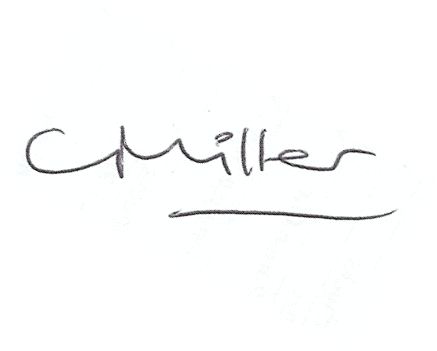 Dated this 7th day of November 2016.	Claire MillerParish Clerk